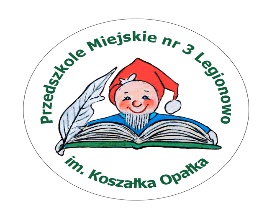 PROGRAMY,  INNOWACJE,   PROJEKTY   EDUKACYJNE   2021/2022Programy i projekty edukacyjne:Koszałkowe Kodowanie:  wszystkie grupy wzięły udział w Europe Code Week 2021Moduły : Mały miś w świecie wielkiej literatury –  Gr  II,  Kodujemy razem z małym misiem – Gr III , Opowiem wam o Polsce – Gr  IVZabawa sztuką – program edukacyjny -  wszystkie grupyPROGRAM Step by step – wszystkie grupy „ Mała fabryka eksperymentów” projekt edukacyjny  Gr I OKRUSZKI„Czyste powietrze wokół nas” – program ekologiczny  Gr II ISKIERKI  „Czyściochowe przedszkole – akcja edukacyjna  Gr III PROMYKI„Kubusiowi przyjaciele natury” – akcja prozdrowotna – Gr III PROMYKI„ Gramy zmysłami – projekt edukacyjny – Gr IV SKRZATY  „Dzieciaki Mleczaki”– prozdrowotna akcja edukacyjna Gr  V TROPICIELE „ Dzieci uczą rodziców”- akcja edukacyjna Gr VI ODKRYWCY Innowacje Grupa I  OKRUSZKI	„Zabawy z porami roku”- Dorota Rakocka„Bajki pomagajki” - Anna ZembrzuskaGrupa II ISKIERKI  „Przygody z wesołą gimnastyką buzi i języka”- Maryla Liszkiewicz„Wesoła matematyka”- Małgorzata TkaczykGrupa III PROMYKI  „Dobre maniery przedszkolaka” -Joanna  Kiraga  Grupa IV SKRZATY   „Bajeczki na smuteczki, czyli bajkoterapią w przedszkolu” --Dorota Bargłowska„Regionalne niezwykłości” - Agnieszka LitkowskaGrupa V TROPICIELE  „W krainie emocji i nie tylko…” - Ewa Piotrowska„Kalendarz świąt nietypowych” - Marta GibzińskaGrupa VI  ODKRYWCY  „Nazywam świat”- Ksenia Kubicz„ W krainie uczuć i emocji przedszkolaka” – Monika Żbikowska 